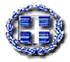 ΕΛΛΗΝΙΚΗ ΔΗΜΟΚΡΑΤΙΑ 		              Λιβαδειά  24/07/2020ΝΟΜΟΣ ΒΟΙΩΤΙΑΣ 			                         Αριθ.Πρωτ: 14412ΔΗΜΟΣ ΛΕΒΑΔΕΩΝΔ/νση: Διοικητικών ΥπηρεσιώνΤμήμα: Υποστήριξης  Πολιτικών Οργάνων Ταχ. Δ/νση: Σοφοκλέους 15Τ.Κ. 32131 ΛιβαδειάΤηλ.:2261350821Πληρ. Κ.Τσιτσοπούλου-ΡήγαEmail:	ktsitsopoulou@livadia.gr                                                                ΠΡΟΣΚΛΗΣΗΠΡΟΣ: Τα Τακτικά Μέλη της Επιτροπής Ποιότητας Ζωής  Δήμου Λεβαδέων1) Νταντούμη Ιωάννα2) Αποστόλου Ιωάννη3) Γιαννακόπουλο Βρασίδα4) Τσεσμετζή Εμμανουήλ5) Τόλια Δημήτριο6) Τζουβάρα Νικόλαο7) Αρκουμάνη Πέτρο 8) Πλιακοστάμο ΚωνσταντίνοΑναπληρωματικά μέλη1) Καράβα Χρυσοβαλάντου – Βασιλική (Βάλια)2) Μερτζάνη Κωνσταντίνο3) Γαλανό Κωνσταντίνο4) Φορτώση Αθανάσιο5) Τσιφή Δημήτριο6) Κατή ΧαράλαμποΣε περίπτωση απουσίας σας, παρακαλείσθε να ενημερώσετε τo Τμήμα Υποστήριξης Πολιτικών Οργάνων στο τηλέφωνο 2261350821 καθώς και στα 2261350801, 2261350803 προκειμένου να προσκληθεί αναπληρωματικό μέλος.                   Με την παρούσα σας προσκαλούμε σε τακτική συνεδρίαση της Επιτροπής Ποιότητας Ζωής που θα πραγματοποιηθεί  διά περιφοράς την 28ην Ιουλίου 2020, ημέρα Τρίτη και ώρα 12ην μεσηβρινή για τη λήψη απόφασης στο παρακάτω θέμα, κατ΄ εφαρμογή:      ι)  Του  άρθρου 77 του Ν. 4555/2018 όπως τροποποιήθηκε από το άρθρο 184 του ν.4635/2019.      ιι) Του άρθρου 10 της από 11/3/2020 Πράξης Νομοθετικού Περιεχομένου (ΦΕΚ  55/Α/11-3-2020) «Κατεπείγοντα μέτρα αντιμετώπισης των αρνητικών συνεπειών της εμφάνισης του κορωνοϊου COVID-19 και της ανάγκης περιορισμού της διάδοσής του»     ιιι) Της με αριθμ. πρωτ. 18318/13-03-2020 (ΑΔΑ: 9ΛΠΧ46ΜΤΛ6-1ΑΕ) εγκυκλίου του Υπουργείου Εσωτερικών  «Σύγκληση συλλογικών οργάνων των δήμων των περιφερειών και των εποπτευόμενων νομικών τους προσώπων, κατά το διάστημα λήψης των μέτρων αποφυγής και διάδοσης του κορωνοϊου COVID-19»     ιv) Της 40/20930/31-03-2020 (ΑΔΑ: 6ΩΠΥ46ΜΤΛ6-50Ψ) εγκυκλίου του Υπουργείου Εσωτερικών «Ενημέρωση για την εφαρμογή του κανονιστικού πλαισίου αντιμετώπισης του κορωνοϊου COVID 19, αναφορικά με την οργάνωση και λειτουργία των δήμων»	Το θέμα της ημερήσιας διάταξης είναι :  Εισήγηση στο Δημοτικό Συμβούλιο για τον καθορισμό νέων θέσεων στάθμευσης ΤΑΧΙ  έναντι της εισόδου των επειγόντων περιστατικών του Νοσοκομείου Λιβαδειάς.-Μαζί με την πρόσκληση σας αποστέλλεται:ι) το σχετικό αίτημα του Σωματείου ΤΑΧΙ Λιβαδειάς ιι) η από 21/07/2020 θετική επί του θέματος γνωμοδότηση του Διοικητή του Νοσοκομείου Λιβαδειάς  και ιιι)  πίνακας με το θέμα της ημερήσιας διάταξης, όπου  θα συμπληρώσετε την επιλογή σας ως προς την έγκρισή του η μη (έχετε την δυνατότητα να βάλετε  ναι, όχι, λευκό αλλά και παρατηρήσεις).          Η σχετική εισήγηση της Δ/νσης ΤΥΔΛ θα σας σταλεί το συντομότερο. Τυχόν διευκρινιστικές ερωτήσεις στο θέμα της  ημερήσιας διάταξης, παρακαλούμε να κατατεθούν εγκαίρως στο email  ktsitsopoulou@livadia.gr, το αργότερο μέχρι την Τρίτη 11.00  π.μ. προκειμένου να δοθούν οι απαραίτητες απαντήσεις. Οι απαντήσεις στις ερωτήσεις  σας, θα σας δοθούν το αργότερο μέχρι ώρα  11.30Οι συμπληρωμένοι πίνακες ψηφοφορίας θα επιστραφούν την ημέρα της συνεδρίασης (Τρίτη 28/07/2020 ) μέχρι και ώρα  12.30 μ.μ.   με e –mail στο τμήμα υποστήριξης πολιτικών οργάνων  ktsitsopoulou@livadia.gr  και μετά θα καταχωρηθεί το αποτέλεσμα για το θέμα , ανάλογα με την  ψήφο των μελών, όπως αυτή  θα καταγράφεται στους πίνακες.-                                               Ο Πρόεδρος της ΕπιτροπήςΙωάννης Δ. Ταγκαλέγκας     Δήμαρχος Λεβαδέων